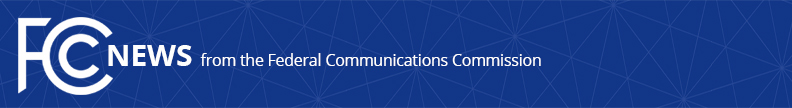 Media Contact: Mark Wigfield, (202) 418-0253mark.wigfieldt@fcc.govFor Immediate ReleaseCHAIRMAN PAI STATEMENT ON DECISION BY INMATE CALLING SERVICES PROVIDERS TO WITHDRAW MERGER APPLICATIONFCC Staff Concluded That Transaction Posed Significant Competitive Concerns  -- WASHINGTON, April 2, 2019—Inmate calling services providers Securus Technologies Inc. and Inmate Calling Solutions, LLC have withdrawn their merger application after Commission staff recommended to FCC Chairman Ajit Pai that the Commission deny the transaction.  Chairman Ajit Pai today issued the following statement:“Based on a record of nearly 1 million documents comprised of 7.7 million pages of information submitted by the applicants, as well as arguments and evidence submitted by criminal justice advocates, consumer groups, and other commenters, FCC staff concluded that this deal posed significant competitive concerns and would not be in the public interest.  I agree.  I’m therefore pleased that the companies have determined that withdrawing their application is the best course.” ###
Media Relations: (202) 418-0500 / ASL: (844) 432-2275 / TTY: (888) 835-5322 / Twitter: @FCC / www.fcc.gov This is an unofficial announcement of Commission action.  Release of the full text of a Commission order constitutes official action.  See MCI v. FCC, 515 F.2d 385 (D.C. Cir. 1974).